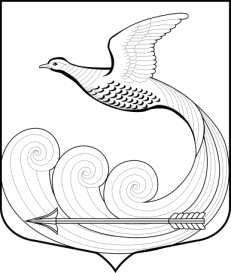 СОВЕТ ДЕПУТАТОВМуниципального образования Кипенское сельское поселение Ломоносовского муниципального района Ленинградской областиЧетвертого созываРЕШЕНИЕ № 33д. Кипень 								   	      «26»  октября  2023г. «О признании утратившими силу решений совета депутатов муниципального образования Кипенское сельское поселение  Ломоносовский муниципальный район Ленинградской области № 50 от 14.12.2021г., № 22 от 08.06.2023г., № 29 от 19.10.2021г.»В соответствии с Федеральным законом от 06.10.2003г. № 131-ФЗ «Об общих принципах организации местного самоуправления в Российской Федерации», Уставом муниципального образования Кипенское сельское поселение, Совет депутатов муниципального образования Кипенское сельское поселение Ломоносовского муниципального района Ленинградской области Решил:1.Признать утратившим силу решение совета депутатов муниципального образования Кипенское сельское поселение   № 22  от «08» июня 2023 года,  решение совета депутатов муниципального образования Кипенское сельское поселение «О внесении изменений в Положение о муниципальном  жилищном контроле на территории МО Кипенское сельское поселение Ломоносовский муниципальный район Ленинградской области» , № 50 от 14 декабря 2021г., «О внесении изменений в Положение о муниципальном  жилищном контроле на территории МО Кипенское сельское поселение Ломоносовский муниципальный район Ленинградской области», решение совета депутатов муниципального образования Кипенское сельское поселение  № 29 от 19 октября 2021 года«О внесении изменений в Положение о муниципальном  жилищном контроле на территории МО Кипенское сельское поселение Ломоносовский муниципальный район Ленинградской области»,   в связи с принятием решения  № 29 от «28 » сентября 2023 года «Об утверждении Положения о муниципальном жилищном контроле на территории муниципального образования Кипенское сельское поселение Ломоносовского муниципального района Ленинградской области». 	2. Настоящее решение вступает в силу после опубликования (обнародования) в средствах массовой информации и на сайте МО Кипенское сельское поселение в сети Интернет.Председатель совета депутатов  МО Кипенское сельское поселение                                                                                  М. В. Кюне